THE UNIVERSITY OF BURDWANOffice of the Secretary, Faculty Council (Arts, Com., Law, etc.)3rd Floor, Composite Arts Building, Golapbag, P.O.- Rajbati, Dist.- Purba Burdwan, Pin. -713104, West Bengal.E-Mail : secretary_arts@buruniv.ac.in Website: www.buruniv.ac.in ADMISSION TO 2-YEAR B. ED. PROGRAMME (FRESHERS/DEPUTED)in the Department of Education, Golapbag, B.U.Academic Session : 2019-2021INFORMATION SHEET[ Candidates are advised to follow the information given below ]         [ Duration of Programme : 2 years l Medium of Instruction : Bengali or English ]Submission of application form for admission to B.Ed. Programme will be made through on-line mode. On-line application form will be available on and from 28.08.2019 to 12.09.2019 on the University website (www.buruniv.ac.in) Mode of payment of application fees (Rs. 300/- + transaction charge) will be through Credit Card, Debit Card, Net Banking and Allahabad Bank e-challan. Allahabad Bank E-challan can be generated after submission of on-line form. Candidates are advised to take the print out of the e-challan on the basis of which payment can be made at any branch of Allahabad Bank.3. On-line submission of application form by a candidate does not automatically ensure his/her admission to the programme. Candidates, engaged in any other Course of Studies/Job/Full-time Research Work, shall not be allowed to pursue this course simultaneously. Fresh candidates must verify eligibility as in (5), age limit as in (7), availability of method subject(s) as in (10) before on-line submission of the application form. 4. Intake of students: 50 [Deputed-25, Freshers-25 (B.U.-20, O.U.-05)].Deputed – 25: [Life Science Group (UR-06, SC-02)], [Physical Science Group (UR-06, SC-02)] , [Mathematics Group: Mathematics/Statistics/Computer Science/Computer Application, Computer Science & Engineering or Technology (UR-04, SC-02)] and 02 ST candidates will be selected on the basis of seniority of the approved service considering all the subjects and 01 DA candidate will be selected on the basis of the seniority of the approved service considering all the subjects.Fresher - 25 (BU-20, OU-05):BU-20 {Life Science: Zoology (UR-02), Botany (UR-02), Physiology (UR-01), Nutrition/Env.Sc./Biotech./Microbiology (UR-01)}, {Physical Science: Physics /Electronics (UR-03), Chemistry/Biochemistry (UR-03)} and Mathematics Group: Mathematics/Statistics/Computer Science/ Computer Application, Computer Science & Engineering or Technology (UR-02)]. 02 SC candidates of Life Science will be selected on the basis of the highest grade point considering all subjects in Life Science group, 01 SC candidates of Physical Science group and 01 SC candidate of Mathematics group will be selected on the basis of highest grade point considering all subjects in respective group. 01 ST candidate will be selected on the basis of the highest grade point considering all the subjects and 01 DA candidate will be selected on the basis of the highest grade point considering all the subjects.[OU: 05 {Life Science (UR-02)- Candidates will be selected on basis of the highest grade point considering all the subjects in Life Science Group, Physical Science (UR-01) - candidate will be selected on basis of the highest grade point considering all the subjects in Physical Science group and Mathematics/Statistics/Computer Science/Computer Application/Computer Science Engineering or Technology (UR-01)} and 01 SC candidate will be selected on basis of the highest grade point considering all the subjects i.e. Life Science, Physical Science & Mathematics etc. Untrained in-service candidates, teaching class V-XII in Govt. aided schools only, shall be treated as deputed. If the seats, reserved for deputed teachers, remain vacant, those seats will be de-reserved and offered to the fresh candidates.5. Eligibility: Candidates (both Fresh & Deputed) with at least 50% marks either in the Bachelor's Degree and/or in the Master's Degree in Science, or Bachelor's in Engineering or Technology with specialization in Science and Mathematics with 55% marks, or any other qualification equivalent thereto, be eligible for application. There shall be relaxation of 5% marks in favour of SC, ST and D.A. (Differently Abled) categories.N. B.: 50% or 45% marks (as the case may be) in Bachelor's degree with Hons. will be determined on the basis of Hons. marks only. But the candidates who do not possess 50% marks in the Honours Subject or in Master Degree in Science may calculate their % of marks in Bachelor’s Degree on the basis of Hons. Marks and marks of the elective subjects taken together (excluding ENVS and Languages). In that case their Bachelor’s degree will be treated as B.Sc. (General).  6. As per instructions of UGC, the eligible SC/ST, OBC, D.A. Students etc. should submit their scholarship form for the academic year by February, for processing scholarship to SC/ST, OBC, D. A. etc. each year.7. Age Limit: Age of the Fresh Candidates as on 30th June, 2019 shall not exceed 38 years and there shall be relaxation of 5 years in favour of SC, ST and D.A. category candidates.8. Reservation: 22% & 6% of total seats shall be kept reserved for SC & ST candidates (both Fresh & Deputed) respectively and D.A. candidates will enjoy a 3% reservation in each of the categories, i.e. in SC, ST and in the Unreserved or UR category.9. As per Govt. Order no. 264-Edn(CS)/10M-20/2015, dated 23.03.2017, ratio for home University students and other University students shall be 80:20.10. Availability of Method Subjects: Life Science- [Zoo, Bot., Physio., (Bio-tech./Nutri./Micro-bio./Env. Sc.)], Physical Science- [(Phy./Elect.), (Chem./Bio-Chem.)], Mathematics Group-Math./Stat./Comp. Sc./ Computer Application/ Comp. Sc. & Engineering or Technology.Bio-Chemistry & Electronics shall be treated as subjects in the Physical Science Group and in this case candidates shall have to take Physical Science as the 1st method. Bio-technology, Nutrition, Microbiology & Env. Sc. Shall be treated as subjects in the Life Science Group and in this case candidates shall have to take Life Science as the 1st method. Stat./Comp. Sc./ Computer Application/ Comp. Sc. & Engineering or Technology shall be treated as subjects in Mathematics and in this case candidates shall have to take Mathematics as the 1st method. Candidates (both Fresh & Deputed), who did not study at the degree level at least two of the method subjects available in the Department will not be considered for admission even if their names are found in the list. Deputed Candidates shall have to take the subject as the 1st method in which they are the approved teachers.11. Candidates (both Fresh & Deputed), who are seeking reservation against SC/ST category, must have to produce original caste certificate at the time of counselling and submit self-attested photo copy of the same at the time of admission. The Certificate must be obtained from the competent authority to authenticate their claim. Relevant certificate must conform to THE W.B. GOVT. MEMO NO.1813-BCW/MR-94/11 dated Kolkata, 20th June, 2011. The certificate must be obtained from one of the authorities listed below:i) Deputy Director, Backward Classes Welfare, West Bengal and Commissioner, Backward Classes Welfare, West Bengal in case of candidates claiming to be Scheduled Cast or Scheduled Tribe residing in any part of West Bengal. ii) Deputy Commissioner of Land Revenue, Kolkata, Collector of Stamp Revenue, Kolkata, Metropolitan Magistrate, Kolkata, Addl. Chief Metropolitan Magistrate, Kolkata, Chief  Metropolitan Magistrate, Kolkata, 1st Class Stipendiary Magistrate, Executive Magistrate, Sub-Divisional Magistrate, Sub-Divisional Officer, Deputy Collector, Addl. District Magistrate, Collector and District Magistrate with their respective jurisdictions in case of candidates claiming to be Scheduled Cast or Scheduled Tribe and ordinarily residing within such jurisdictions.12. Reservation for SC/ST candidates for admission will be as per Govt. Rules. vide Govt. Order No.: 07-Edn (U)/1U-89/13.- dated. 2nd January, 2014 “for admission to different courses, an SC or ST candidate getting admission should have obtained in the previous examination; qualifying marks not lower by more than 25% of the marks obtained by the last candidate of the general category.”13. For D.A. Candidates only: Candidates (both Fresh & Deputed), who are seeking reservation against D.A. category, must appear personally with a self-attested photo copy of the Certificate obtained from the competent authority to authenticate their claim and the certificate must be obtained from the authority not below the rank of a Superintendent of Sub-Divisional Hospital. In the certificate, the extent of Physical disability must not be less than 40%. However, such candidates must appear personally with all relevant medical reports as well as the certificate in original before the Medical Board, constituted for this purpose, as per the following schedule for determining their eligibility for admission under D.A. category:The Hearing Impaired candidates must produce current audiometry report.14. Selection Procedure:For Deputed Candidates, Provisional Rank list [mentioning category and category wise rank (i.e. SC, ST & D.A.)] shall be prepared on the basis of their approved length of service. In case of same length of service of two or more candidates, the candidate having higher academic score will be considered and in case of similarity in the length of service as well as academic score the candidate, who will be senior in age, will be considered.Separate list for deputed applicants shall be prepared as per the following groups:Life Science Group: (Zoo., Bot., Physio., Bio-tech., Nutri., Micro-bio., Env. Sc.)Physical Science Group: (Phy., Elect., Chem., Bio-Chem.),Mathematics Group: Math./Stat./Comp. Application/Comp. Sc./Computer Sc. Engineering or Technology.For Fresh Candidates of all categories (Gen., S.C., S.T. & D.A.), subject wise provisional Rank list shall be prepared on the basis of their Grade Points to be computed as per the following norms:10% of the percentage of marks obtained at the M.P. (S.E.) or Equivalent Examination.ii) 10% of the percentage of marks obtained at the H.S. (10+2) or Equivalent Examination.iii)	 a) 15% of the percentage of marks obtained at the B.Sc (Gen.) Examination or    	b) 20% of the percentage of marks obtained at the B.Sc. (Hons.) or equivalent Examination. [% of marks obtained in this case must be computed considering the marks of Hons. Subject only].iv) 20% of the percentage of marks obtained at Post Graduate Examination.a) Ad hoc 5 marks shall be awarded for M.Phil. Degree or,b) Ad hoc 8 marks shall be awarded for Ph.D. degree.(Candidates with M. Phil. & Ph.D. degrees both, only 8 marks will be awarded).15. Notification for publication of Provisional Rank List and Provisional list of the selected candidates will be notified on University Website on 27.09.2019.  16. The link for online payment for getting admission with instruction will also be available in the University Website from 27.09.2019 after 4 p.m. up to 29.09.2019 at 12 noon.17. Classes will be commenced from 30.09.2019.18. After getting admitted, the verification of credentials of all the admitted candidates will be done in the Department of Education, B.U. If any discrepancy is found in the marks entered by the candidates in the online application form for admission to 2-YEAR B. ED. PROGRAMME in the Department of Education, Golapbag, B.U. with their original marks obtained, the admission of the said candidate will be treated as cancelled without assigning any reason thereof. 19. Admission fees (approx.): For Deputed Category- Rs. 10730/- (Rupees ten thousand seven hundred thirty only); for Fresher Category- Rs. 4230/- (Rupees four thousand two hundred thirty only)20. The minimum attendance of student- teachers shall be 80% for all course work & practicum and 90% for school internship as per NCTE Regulation- 2014.21. The University also reserves right to drop or include any name if any suppression of facts on the part of the applicants or any mistake in the calculation of grade point is detected at any stage, before and after admission.22. Rules of The University of Burdwan, Govt. of West Bengal & NCTE will be followed in case of admission to the above mentioned course of studies.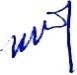                                                                                                                                             Secretary                                                                                                                            Faculty Council (Arts etc.)DateTimeVenue18.09.201912 noonOffice Chamber of the Secretary, Faculty Council (Arts etc.), Composite Arts Building, B.U., Golapbag, Burdwan